Warszawa, dnia 05 października 2022 r.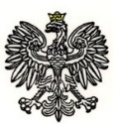 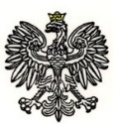 Dotyczy: Postępowanie prowadzone w celu zawarcia umowy ramowej w trybie przetargu nieograniczonego na dostawy materiałów eksploatacyjnych do sprzętu drukującego , nr. ref. WZP-2331/22/128/Ł.Wydział Zamówień Publicznych KSP, działając w imieniu Zamawiającego na podstawie art. 135 ust. 1 i 2 oraz 137 ust. 1 ustawy z dnia 11 września 2019 r. Prawo zamówień publicznych (t.j. Dz. U. 2022, poz. 1710), zwanej dalej „ustawą”,  informuje o treści wniosku o wyjaśnienie treści Specyfikacji Warunków Zamówienia (SWZ) złożonego przez wykonawcę i udzielonej przez Zamawiającego odpowiedzi oraz zmianie treści SWZ. Pytanie nr 1:Materiały oryginalne, tj. wyprodukowane przez producentów urządzeń, do których są przeznaczone, stanowią wzór i punkt odniesienia dla zastępczych materiałów eksploatacyjnych i powinny być traktowane jako dyktujące wymagania, które to powinny spełniać produkty zamienne. Dlatego też zwracamy się z prośbą o wprowadzenie wymogu załączenia przez Wykonawcę dokumentów potwierdzających spełnianie norm jakościowych i środowiskowych stosowanych przy produkcji oferowanych wyrobów równoważnych to jest Deklaracji IT Eco Declaration zgodnej ze standardem ECMA-370 Annex B1 dla każdego zaproponowanego produktu równoważnego stosowanego w urządzeniach, w których producenci OEM posiadają IT Eco Declaration. Materiały producentów nie posiadających niniejszych dokumentów nie są produktami równoważnymi z produktami oryginalnymi producentów urządzeń HP, Lexmark czy Brother, którzy posiadają takie dokumenty. Producenci materiałów oryginalnych aby otrzymać i utrzymać Eco Declaration podlegają okresowym audytom, kontrolom i certyfikacji norm jakościowych w zakresie ekoprodukcji i zapobiegania zanieczyszczeniu środowiska, ponosząc przy tym koszty produkcji ekologicznej przekładające się na jakość i bezpieczeństwo użytkowania ich produktów.Poza aspektem środowiskowym, informacje zawarte w IT ECO Declaration mają również znaczenie w aspekcie ekonomicznym, np. poprzez potwierdzenie, że produkt spełnia standardy normy Energy Star, a tym samym nie generuje większego zużycia energii niż produkt oryginalny (może mieć na to wpływ m.in. dłuższy czas nagrzewania urządzenia lub wyższa temperatura topnienia tonera), brak równoważności w tym zakresie z tonerem oryginalnym może mieć również wpływ na szybsze zużycie innych podzespołów w urządzeniu, pozornie nawet niezwiązanych bezpośrednio z procesem druku.Istnieje duże ryzyko, że materiały nieposiadające takich dokumentów nie będą spełniały wymagań bezawaryjności i jakości wydruku, co w perspektywie może spowodować utrudnienia w realizacji umowy podpisanej z wykonawcą oferującym takie materiały oraz utrudnienia w pracy, np. powtarzające się reklamacje, naprawy sprzętu, problemy w trakcie audytów i kontroli w zakresie działania infrastruktury technicznej. Powyższe dokumenty, w przypadku zgody na wymóg ich złożenia, pozwalają Zamawiającemu ocenić jakość, wydajność, wpływ na środowisko tych produktów w porównaniu z materiałami oryginalnymi, a także ich kompatybilność, a tym samym zabezpieczyć interes Zamawiającego w postaci oferowania produktów odpowiedniej jakości oraz zgodność zaoferowanych materiałów z wymaganiami zawartymi w SIWZ.W związku z powyższym wnioskujemy o wprowadzenie wymogu dołączenia do oferty certyfikatów Eco Declaration zgodnych ze standardem 370 Annex B1 dla każdego produktu równoważnego stosowanego w urządzeniach firm HP, Lexmark i Brother gdyż tylko produkty posiadające takie dokumenty są w pełni równoważne z produktami producentów urządzeń.Odpowiedź na pytanie nr 1:Zamawiający podtrzymuje zapisy SWZ.Pytanie nr 2:Dzień dobry,proszę o doprecyzowanie co z załącznikiem nr 5 do SWZ.W SWZ w wykazie dokumentów, które należy złożyć razem z ofertą jest między innymi oświadczenie wg załącznika nr 5 a takiego załącznika nie ma w dokumentach postepowania umieszczonych na platformie.Prosimy o wyjaśnienie lub załączenie tego oświadczenia.Odpowiedź na pytanie nr 2:Zamawiający informuje, że Załącznik nr 5 należy złożyć wraz z ofertą. W związku z odpowiedzią na powyższe pytanie, do SWZ dodaje się Załącznik nr 5. Załącznik nr 5 otrzymuje brzmienie jak w załączeniu do niniejszego pisma.Pytanie nr 3:Szanowni Państwo,W związku z tym, iż niektórzy Wykonawcy w ramach rozwiązań równoważnych oferują produkty regenerowane, ponownie napełniane jako produkty nowe zapewniając o ich wydajności i kompatybilności z urządzeniami, a Zamawiający do czasu realizacji zamówienia nie ma pewności co do jakości tych materiałów wnioskujemy o dodanie przez Zamawiającego zapisu dotyczącego materiałów równoważnych o przykładowej treści:Wykonawca będzie zobowiązany do przedłożenia po 1 szt. każdego materiału z asortymentu składającego się na przedmiot zamówienia w zakresie, którego Wykonawca składa ofertę na produkt równoważny (próbki) celem przeprowadzenia testów potwierdzających spełnienie przez oferowane produkty równoważne wymogów określonych przez Zamawiającego.Wprowadzenie powyższego wymogu zapewni Zamawiającemu możliwość zweryfikowania materiałów równoważnych pod kątem jakości. Zamawiający dzięki temu uzyska pewność, że otrzymuje pełnowartościowe zamienniki, a nie refabrykowane, ponownie napełniane materiały eksploatacyjne.Odpowiedź na pytanie nr 3:Zamawiający podtrzymuje zapisy SWZOdpowiedzi na pytania oraz zmiany treści SWZ są wiążące i muszą zostać uwzględnione w składanych ofertach.Załącznik nr 5 do SWZ:Zamawiający:KOMENDA STOŁECZNA POLICJI,  ul. Nowolipie 2,00-150 WarszawaWykonawca:…………………………………………………………………………….................(pełna nazwa/firma, adres, w zależności od podmiotu: NIP/KRS/CEiDG)reprezentowany przez:…………………………………………………………………………………………(imię, nazwisko, stanowisko/podstawa do reprezentacji)Oświadczenia wykonawcy/wykonawcy wspólnie ubiegającego się o udzielenie zamówienia DOTYCZĄCE PRZESŁANEK WYKLUCZENIA Z ART. 5K ROZPORZĄDZENIA 833/2014 ORAZ ART. 7 UST. 1 USTAWY o szczególnych rozwiązaniach w zakresie przeciwdziałania wspieraniu agresji na Ukrainę oraz służących ochronie bezpieczeństwa narodowegoskładane na podstawie art. 125 ust. 1 ustawy PzpNa potrzeby postępowania o udzielenie zamówienia publicznego na dostawy materiałów eksploatacyjnych do sprzętu drukującego, nr ref.: WZP-2331/22/128/Ł ,prowadzonego przez Komendę Stołeczną Policji, oświadczam, co następuje:OŚWIADCZENIA DOTYCZĄCE WYKONAWCY:Oświadczam, że nie podlegam wykluczeniu z postępowania na podstawie 
art. 5k rozporządzenia Rady (UE) nr 833/2014 z dnia 31 lipca 2014 r. dotyczącego środków ograniczających w związku z działaniami Rosji destabilizującymi sytuację na Ukrainie (Dz. Urz. UE nr L 229 z 31.7.2014, str. 1), dalej: rozporządzenie 833/2014, w brzmieniu nadanym rozporządzeniem Rady (UE) 2022/576 w sprawie zmiany rozporządzenia (UE) nr 833/2014 dotyczącego środków ograniczających w związku z działaniami Rosji destabilizującymi sytuację na Ukrainie (Dz. Urz. UE nr L 111 z 8.4.2022, str. 1), dalej: rozporządzenie 2022/576.Oświadczam, że nie zachodzą w stosunku do mnie przesłanki wykluczenia z postępowania na podstawie art. 7 ust. 1 ustawy z dnia 13 kwietnia 2022 r. o szczególnych rozwiązaniach w zakresie przeciwdziałania wspieraniu agresji na Ukrainę oraz służących ochronie bezpieczeństwa narodowego (Dz. U. z 2022 r., poz. 835).OŚWIADCZENIE DOTYCZĄCE PODWYKONAWCY, NA KTÓREGO PRZYPADA PONAD 10% WARTOŚCI ZAMÓWIENIA:[UWAGA: wypełnić tylko w przypadku podwykonawcy (niebędącego podmiotem udostępniającym zasoby), na którego przypada ponad 10% wartości zamówienia. W przypadku więcej niż jednego podwykonawcy, na którego zdolnościach lub sytuacji wykonawca nie polega, a na którego przypada ponad 10% wartości zamówienia, należy zastosować tyle razy, ile jest to konieczne.]Oświadczam, że w stosunku do następującego podmiotu, będącego podwykonawcą, na którego przypada ponad 10% wartości zamówienia: ……………………………………………….………..….……     (podać pełną nazwę/firmę, adres, a także w zależności od podmiotu: NIP/PESEL, KRS/CEiDG),
nie zachodzą podstawy wykluczenia z postępowania o udzielenie zamówienia przewidziane w  art.  5k rozporządzenia 833/2014 w brzmieniu nadanym rozporządzeniem 2022/576.OŚWIADCZENIE DOTYCZĄCE DOSTAWCY, NA KTÓREGO PRZYPADA PONAD 10% WARTOŚCI ZAMÓWIENIA:[UWAGA: wypełnić tylko w przypadku dostawcy, na którego przypada ponad 10% wartości zamówienia. W przypadku więcej niż jednego dostawcy, na którego przypada ponad 10% wartości zamówienia, należy zastosować tyle razy, ile jest to konieczne.]Oświadczam, że w stosunku do następującego podmiotu, będącego dostawcą, na którego przypada ponad 10% wartości zamówienia: ………………………………………………………….………..….…… (podać pełną nazwę/firmę, adres, a także w zależności od podmiotu: NIP/PESEL, KRS/CEiDG), nie zachodzą podstawy wykluczenia z postępowania o udzielenie zamówienia przewidziane w  art.  5k rozporządzenia 833/2014 w brzmieniu nadanym rozporządzeniem 2022/576.OŚWIADCZENIE DOTYCZĄCE PODANYCH INFORMACJI:Oświadczam, że wszystkie informacje podane w powyższych oświadczeniach są aktualne 
i zgodne z prawdą oraz zostały przedstawione z pełną świadomością konsekwencji wprowadzenia zamawiającego w błąd przy przedstawianiu informacji.INFORMACJA DOTYCZĄCA DOSTĘPU DO PODMIOTOWYCH ŚRODKÓW DOWODOWYCH:Wskazuję następujące podmiotowe środki dowodowe, które można uzyskać za pomocą bezpłatnych i ogólnodostępnych baz danych, oraz dane umożliwiające dostęp do tych środków:
1) ......................................................................................................................................................(wskazać podmiotowy środek dowodowy, adres internetowy, wydający urząd lub organ, dokładne dane referencyjne dokumentacji)2) .......................................................................................................................................................(wskazać podmiotowy środek dowodowy, adres internetowy, wydający urząd lub organ, dokładne dane referencyjne dokumentacji)Dokument należy wypełnić i podpisać kwalifikowanym podpisem elektronicznym.Zamawiający zaleca zapisanie dokumentu w formacie PDF. Zamawiający:KOMENDA STOŁECZNA POLICJI,  	ul. Nowolipie 2,00-150 WarszawaPodwykonawca/podmiotu udostępniającego zasoby:…………………………………………………………………………….................(pełna nazwa/firma, adres, w zależności od podmiotu: NIP/KRS/CEiDG)reprezentowany przez:…………………………………………………………………………………………(imię, nazwisko, stanowisko/podstawa do reprezentacji)Oświadczenie Podwykonawcy/podmiotu udostępniającego zasoby DOTYCZĄCE PRZESŁANEK WYKLUCZENIA Z ART. 5K ROZPORZĄDZENIA 833/2014 ORAZ ART. 7 UST. 1 USTAWY o szczególnych rozwiązaniach w zakresie przeciwdziałania wspieraniu agresji na Ukrainę oraz służących ochronie bezpieczeństwa narodowegoskładane na podstawie art. 125 ust. 1 ustawy PzpNa potrzeby postępowania o udzielenie zamówienia publicznego na dostawy materiałów eksploatacyjnych do sprzętu drukującego, nr ref.: WZP-2331/22/128/Ł prowadzonego przez Komendę Stołeczną Policji, oświadczam, co następuje:OŚWIADCZENIA DOTYCZĄCE WYKONAWCY:Oświadczam, że nie podlegam wykluczeniu z postępowania na podstawie 
art. 5k rozporządzenia Rady (UE) nr 833/2014 z dnia 31 lipca 2014 r. dotyczącego środków ograniczających w związku z działaniami Rosji destabilizującymi sytuację na Ukrainie (Dz. Urz. UE nr L 229 z 31.7.2014, str. 1), dalej: rozporządzenie 833/2014, w brzmieniu nadanym rozporządzeniem Rady (UE) 2022/576 w sprawie zmiany rozporządzenia (UE) nr 833/2014 dotyczącego środków ograniczających w związku z działaniami Rosji destabilizującymi sytuację na Ukrainie (Dz. Urz. UE nr L 111 z 8.4.2022, str. 1).Oświadczam, że nie zachodzą w stosunku do mnie przesłanki wykluczenia z postępowania na podstawie art. 7 ust. 1 ustawy z dnia 13 kwietnia 2022 r. o szczególnych rozwiązaniach w zakresie przeciwdziałania wspieraniu agresji na Ukrainę oraz służących ochronie bezpieczeństwa narodowego (Dz. U. z 2022 r., poz. 835)Dokument należy wypełnić i podpisać kwalifikowanym podpisem elektronicznym.  Zamawiający zaleca zapisanie dokumentu w formacie PDF. 